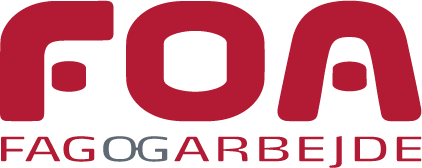 FOA INVITERER DIG OG DINE KOLLEGAER TIL OPLÆG OM FORRÅELSE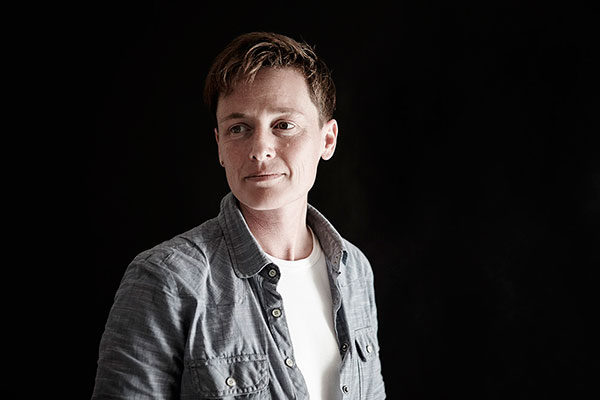               v/DORTHE BIRKMOSE CAND. PSYCH.FORRÅELSE – når gode mennesker handler ondtDer findes ikke onde mennesker, men der findes onde handlinger – vi kan handle ondt ud fra gode intentioner – vi kan handle ondt, fordi vi tager mest hensyn til os selv – vi kan handle ondt, fordi vi ikke har tænkt os om.Det er nødvendigt at bryde tavsheden og tale om de onde handlinger, der kan ske i arbejdet med mennesker, der har behov for hjælp. Ellers kan vi ikke gøre noget ved det.                    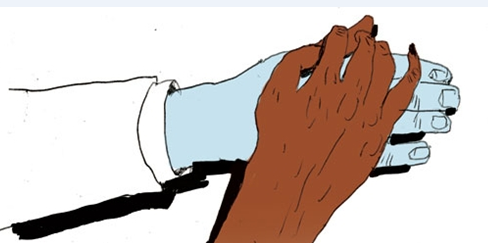 Kom og deltag og vær med i debatten.1. OKTOBER Silkeborg – Medborgerhuset sal A, Bindslevs Plads 5.2. OKTOBER Skanderborg - Danhostel Skanderborg, Kindlersvej 9.Vi starter kl. 19 med foredrag/debat og FOA er vært med kaffe i pausen,vi forventer at slutte kl. 21.30.Tilmelding til den dag der passer dig på 4697 2020 senest 20. september.Arrangementet er kun for medlemmer af FOA - efter først til mølle!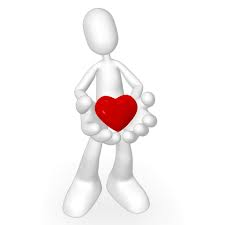 Venlig hilsen Pædagogisk sektor og Social og sundhedssektoren.